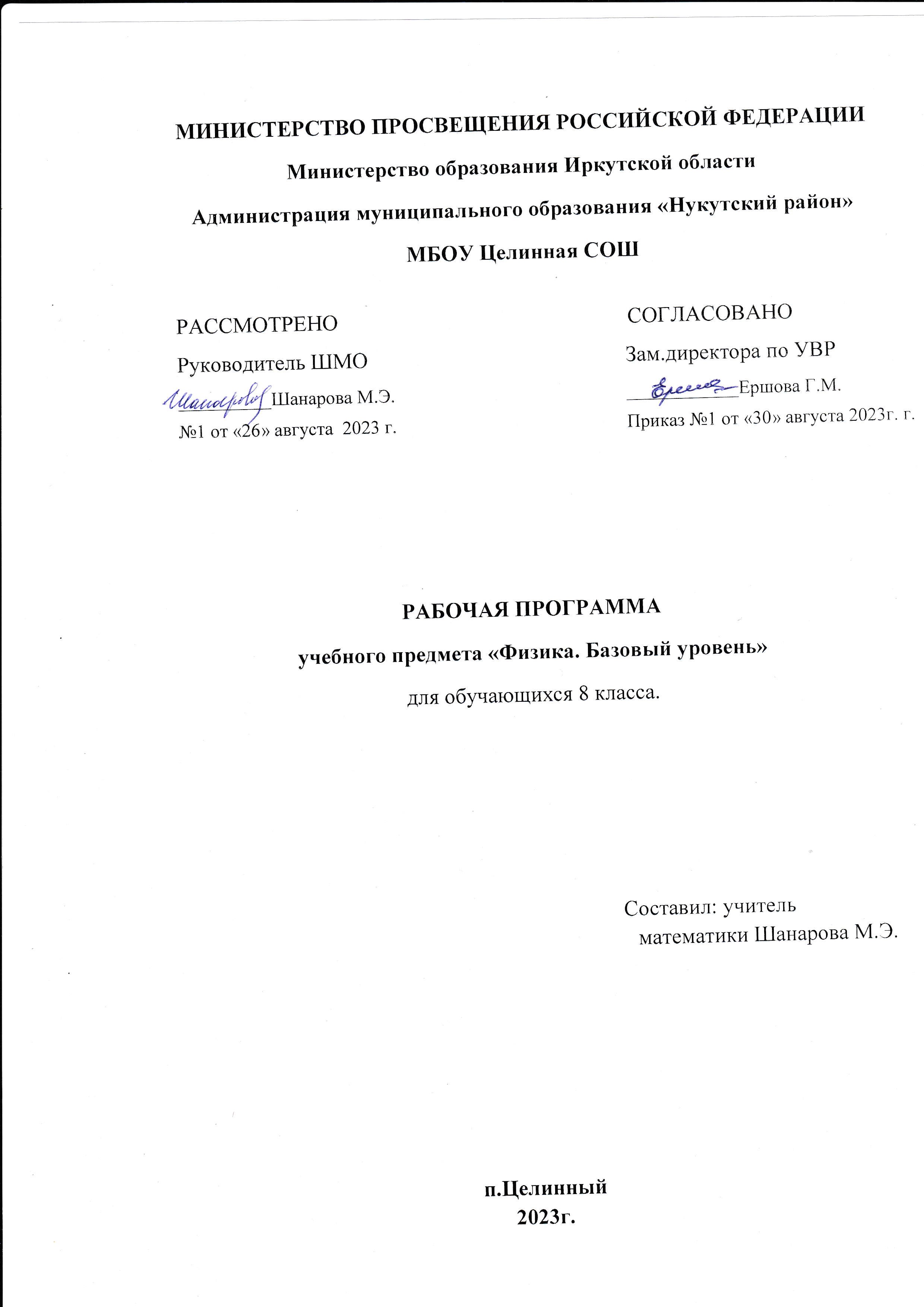 ПОЯСНИТЕЛЬНАЯ ЗАПИСКА.Рабочая программа составлена в соответствии с требованиями Федерального государственного образовательного стандарта основного общего образования (ФГОС ООО); требованиями к результатам освоения основной образовательной  программы (личностным, метапредметным, предметным); основными подходами к развитию и формированию универсальных учебных действий (УУД) для основного общего образования, на основе авторской программы основного общего образования по физике в 8 классе (авторы: А. В. Пёрышкин, Н. В. Филонович, Е. М. Гутник) Федеральный базисный учебный план для образовательных учреждений Российской Федерации отводит 6 часов в неделю для обязательного изучения физики на базовом уровне ступени основного общего образования. В том числе в 7-9 классах по 2 учебных часа в неделю.  В данной рабочей программе на изучение физики в 8 классе отводится 2 часа в неделю, из расчёта 34 учебные недели – 68 часов в годПланируемые предметные результаты освоения конкретного учебного предмета, курса.Программа обеспечивает достижение следующих результатов освоения образовательной программы основного общего образования:Планируемые личностные результаты освоения ООПЛичностные результаты в сфере отношений обучающихся к себе, к своему здоровью, к познанию себя: ориентация обучающихся на достижение личного счастья, реализацию позитивных жизненных перспектив, инициативность, креативность, готовность и способность к личностному самоопределению, способность ставить цели и строить жизненные планы; готовность и способность обеспечить себе и своим близким достойную жизнь в процессе самостоятельной, творческой и ответственной деятельности;  готовность и способность обучающихся к отстаиванию личного достоинства, собственного мнения, готовность и способность вырабатывать собственную позицию по отношению к общественно-политическим событиям прошлого и настоящего на основе осознания и осмысления истории, духовных ценностей и достижений нашей страны;  готовность и способность обучающихся к саморазвитию и самовоспитанию в соответствии с общечеловеческими ценностями и идеалами гражданского общества, потребность в физическом самосовершенствовании, занятиях спортивно-оздоровительной деятельностью; принятие и реализация ценностей здорового и безопасного образа жизни, бережное, ответственное и компетентное отношение к собственному физическому и психологическому здоровью;  неприятие вредных привычек: курения, употребления алкоголя, наркотиков. Личностные результаты в сфере отношений обучающихся к России как к Родине (Отечеству):  российская идентичность, способность к осознанию российской идентичности в поликультурном социуме, чувство причастности к историко-культурной общности российского народа и судьбе России, патриотизм, готовность к служению Отечеству, его защите; уважение к своему народу, чувство ответственности перед Родиной, гордости за свой край, свою Родину, прошлое и настоящее многонационального народа России, уважение к государственным символам (герб, флаг, гимн);  формирование уважения к русскому языку как государственному языку Российской Федерации, являющемуся основой российской идентичности и главным фактором национального самоопределения; воспитание уважения к культуре, языкам, традициям и обычаям народов, проживающих в Российской Федерации. Личностные результаты в сфере отношений обучающихся к закону, государству и к гражданскому обществу:  гражданственность, гражданская позиция активного и ответственного члена российского общества, осознающего свои конституционные права и обязанности, уважающего закон и правопорядок, осознанно принимающего традиционные национальные и общечеловеческие гуманистические и демократические ценности, готового к участию в общественной жизни;  признание неотчуждаемости основных прав и свобод человека, которые принадлежат каждому от рождения, готовность к осуществлению собственных прав и свобод без нарушения прав и свобод других лиц, готовность отстаивать собственные права и свободы человека и гражданина согласно общепризнанным принципам и нормам международного права и в соответствии с Конституцией Российской Федерации, правовая и политическая грамотность;  мировоззрение, соответствующее современному уровню развития науки и общественной практики, основанное на диалоге культур, а также различных форм общественного сознания, осознание своего места в поликультурном мире;  интериоризация ценностей демократии и социальной солидарности, готовность к договорному регулированию отношений в группе или социальной организации; готовность обучающихся к конструктивному участию в принятии решений, затрагивающих их права и интересы, в том числе в различных формах общественной самоорганизации, самоуправления, общественно значимой деятельности;  приверженность идеям интернационализма, дружбы, равенства, взаимопомощи народов; воспитание уважительного отношения к национальному достоинству людей, их чувствам, религиозным убеждениям;Личностные результаты в сфере отношений обучающихся с окружающими людьми: нравственное сознание и поведение на основе усвоения общечеловеческих ценностей, толерантного сознания и поведения в поликультурном мире, готовности и способности вести диалог с другими людьми, достигать в нем взаимопонимания, находить общие цели и сотрудничать для их достижения;  принятие гуманистических ценностей, осознанное, уважительное и доброжелательное отношение к другому человеку, его мнению, мировоззрению; способность к сопереживанию и формирование позитивного отношения к людям, в том числе к лицам с ограниченными возможностями здоровья и инвалидам; бережное, ответственное и компетентное отношение к физическому и психологическому здоровью других людей, умение оказывать первую помощь; формирование выраженной в поведении нравственной позиции, в том числе способности к сознательному выбору добра, нравственного сознания и поведения на основе усвоения общечеловеческих ценностей и нравственных чувств (чести, долга, справедливости, милосердия и дружелюбия);  развитие компетенций сотрудничества со сверстниками, детьми младшего возраста, взрослыми в образовательной, общественно полезной, учебно-исследовательской, проектной и других видах деятельности. Личностные результаты в сфере отношений обучающихся к окружающему миру, живой природе, художественной культуре: мировоззрение, соответствующее современному уровню развития науки, значимости науки, готовность к научно-техническому творчеству, владение достоверной информацией о передовых достижениях и открытиях мировой и отечественной науки, заинтересованность в научных знаниях об устройстве мира и общества;  готовность и способность к образованию, в том числе самообразованию, на протяжении всей жизни; сознательное отношение к непрерывному образованию как условию успешной профессиональной и общественной деятельности;  экологическая культура, бережное отношения к родной земле, природным богатствам России и мира; понимание влияния социальноэкономических процессов на состояние природной и социальной среды, ответственность за состояние природных ресурсов; умения и навыки разумного природопользования, нетерпимое отношение к действиям, приносящим вред экологии; приобретение опыта экологонаправленной деятельности; эстетическое отношения к миру, готовность к эстетическому обустройству собственного быта. Личностные результаты в сфере отношений обучающихся к семье и родителям, в том числе подготовка к семейной жизни: ответственное отношение к созданию семьи на основе осознанного принятия ценностей семейной жизни;  положительный образ семьи, родительства (отцовства и материнства), интериоризация традиционных семейных ценностей. Личностные результаты в сфере отношения обучающихся к труду, в сфере социально-экономических отношений:  уважение ко всем формам собственности, готовность к защите своей собственности,  осознанный выбор будущей профессии как путь и способ реализации собственных жизненных планов; готовность обучающихся к трудовой профессиональной деятельности как к возможности участия в решении личных, общественных, государственных, общенациональных проблем;  потребность трудиться, уважение к труду и людям труда, трудовым достижениям, добросовестное, ответственное и творческое отношение к разным видам трудовой деятельности;  готовность к самообслуживанию, включая обучение и выполнение домашних обязанностей. Личностные результаты в сфере физического, психологического, социального и академического благополучия обучающихся: физическое, эмоционально-психологическое, социальное благополучие обучающихся в жизни образовательной организации, ощущение детьми безопасности и психологического комфорта, информационной безопасности. Метапредметные результаты: • овладение навыками самостоятельного приобретения новых знаний, организации учебной деятельности, постановки целей, планирования, самоконтроля и оценки результатов своей деятельности, умениями предвидеть возможные результаты своих действий; • понимание различий между исходными фактами и гипотезами для их объяснения, теоретическими моделями и реальными объектами, овладение универсальными учебными действиями на примерах гипотез для объяснения известных фактов и экспериментальной проверки выдвигаемых гипотез, разработки теоретических моделей процессов или явлений; • формирование умений воспринимать, перерабатывать и предъявлять информацию в словесной, образной, символической формах, анализировать и перерабатывать полученную информацию в соответствии с поставленными задачами, выделять основное содержание прочитанного текста, находить в нем ответы на поставленные вопросы и излагать его; • приобретение опыта самостоятельного поиска, анализа и отбора информации с использованием различных источников и новых информационных технологий для решения познавательных задач; • развитие монологической и диалогической речи, умения выражать свои мысли и способности выслушивать собеседника, понимать его точку зрения, признавать право другого человека на иное мнение; • освоение приемов действий в нестандартных ситуациях, овладение эвристическими методами решения проблем; • формирование умений работать в группе с выполнением различных социальных ролей, представлять и отстаивать свои взгляды и убеждения, вести дискуссию. Предметные результаты:  • знания о природе важнейших физических явлений окружающего мира и понимание смысла физических законов, раскрывающих связь изученных явлений; • умения пользоваться методами научного исследования явлений природы, проводить наблюдения, планировать и выполнять эксперименты, обрабатывать результаты измерений, представлять результаты измерений с помощью таблиц, графиков и формул, обнаруживать зависимости между физическими величинами, объяснять полученные результаты и делать выводы, оценивать границы погрешностей результатов измерений; • умения применять теоретические знания по физике на практике, решать физические задачи на применение полученных знаний; • умения и навыки применять полученные знания для объяснения принципов действия важнейших технических устройств, решения практических задач повседневной жизни, обеспечения безопасности своей жизни, рационального природопользования и охраны окружающей среды; • формирование убеждения в закономерной связи и познаваемости явлений природы, в объективности научного знания, в высокой ценности науки в развитии материальной и духовной культуры людей; • развитие теоретического мышления на основе формирования умений устанавливать факты, различать причины и следствия, строить модели и выдвигать гипотезы, отыскивать и формулировать доказательства выдвинутых гипотез, выводить из экспериментальных фактов и теоретических моделей физические законы; • коммуникативные умения докладывать о результатах своего исследования, участвовать в дискуссии, кратко и точно отвечать на вопросы, использовать справочную литературу и другие источники информации.Тепловые явленияВыпускник научится:распознавать тепловые явления и объяснять на базе имеющихся знаний основные свойства или условия протекания этих явлений: диффузия, изменение объема тел при нагревании (охлаждении), большая сжимаемость газов, малая сжимаемость жидкостей и твердых тел; тепловое равновесие, испарение, конденсация, плавление, кристаллизация, кипение, влажность воздуха, различные способы теплопередачи (теплопроводность, конвекция, излучение), агрегатные состояния вещества, поглощение энергии при испарении жидкости и выделение ее при конденсации пара, зависимость температуры кипения от давления;описывать изученные свойства тел и тепловые явления, используя физические величины: количество теплоты, внутренняя энергия, температура, удельная теплоемкость вещества, удельная теплота плавления, удельная теплота парообразования, удельная теплота сгорания топлива, коэффициент полезного действия теплового двигателя; при описании правильно трактовать физический смысл используемых величин, их обозначения и единицы измерения, находить формулы, связывающие данную физическую величину с другими величинами, вычислять значение физической величины;анализировать свойства тел, тепловые явления и процессы, используя основные положения атомно-молекулярного учения о строении вещества и закон сохранения энергии;различать основные признаки изученных физических моделей строения газов, жидкостей и твердых тел;приводить примеры практического использования физических знаний о тепловых явлениях;решать задачи, используя закон сохранения энергии в тепловых процессах и формулы, связывающие физические величины (количество теплоты, температура, удельная теплоемкость вещества, удельная теплота плавления, удельная теплота парообразования, удельная теплота сгорания топлива, коэффициент полезного действия теплового двигателя): на основе анализа условия задачи записывать краткое условие, выделять физические величины, законы и формулы, необходимые для ее решения, проводить расчеты и оценивать реальность полученного значения физической величины.Выпускник получит возможность научиться:использовать знания о тепловых явлениях в повседневной жизни для обеспечения безопасности при обращении с приборами и техническими устройствами, для сохранения здоровья и соблюдения норм экологического поведения в окружающей среде; приводить примеры экологических последствий работы двигателей внутреннего сгорания, тепловых и гидроэлектростанций;различать границы применимости физических законов, понимать всеобщий характер фундаментальных физических законов (закон сохранения энергии в тепловых процессах) и ограниченность использования частных законов;находить адекватную предложенной задаче физическую модель, разрешать проблему как на основе имеющихся знаний о тепловых явлениях с использованием математического аппарата, так и при помощи методов оценки.Электрические явленияВыпускник научится:распознавать электрические явления и объяснять на основе имеющихся знаний основные свойства или условия протекания этих явлений: электризация тел, взаимодействие зарядов, электрический ток и его действия (тепловое, химическое, магнитное). составлять схемы электрических цепей с последовательным и параллельным соединением элементов, различая условные обозначения элементов электрических цепей (источник тока, ключ, резистор, реостат, лампочка, амперметр, вольтметр). описывать изученные свойства тел и электрические явления, используя физические величины: электрический заряд, сила тока, электрическое напряжение, электрическое сопротивление, удельное сопротивление вещества, работа электрического поля, мощность тока; при описании верно трактовать физический смысл используемых величин, их обозначения и единицы измерения; находить формулы, связывающие данную физическую величину с другими величинами.анализировать свойства тел, электрические явления и процессы, используя физические законы: закон сохранения электрического заряда, закон Ома для участка цепи, закон Джоуля-Ленца, при этом различать словесную формулировку закона и его математическое выражение.приводить примеры практического использования физических знаний об электрических явлениях.решать задачи, используя физические законы (закон Ома для участка цепи, закон Джоуля-Ленца) и формулы, связывающие физические величины (сила тока, электрическое напряжение, электрическое сопротивление, удельное сопротивление вещества, работа электрического поля, мощность тока, формулы расчета электрического сопротивления при последовательном и параллельном соединении проводников); на основе анализа условия задачи записывать краткое условие, выделять физические величины, законы и формулы, необходимые для ее решения, проводить расчеты и оценивать реальность полученного значения физической величины.Выпускник получит возможность научиться:использовать знания об электрических явлениях в повседневной жизни для обеспечения безопасности при обращении с приборами и техническими устройствами, для сохранения здоровья и соблюдения норм экологического поведения в окружающей среде; приводить примеры влияния электромагнитных излучений на живые организмы;различать границы применимости физических законов, понимать всеобщий характер фундаментальных законов (закон сохранения электрического заряда) и ограниченность использования частных законов (закон Ома для участка цепи, закон Джоуля-Ленца и др.);использовать приемы построения физических моделей, поиска и формулировки доказательств выдвинутых гипотез и теоретических выводов на основе эмпирически установленных фактов;находить адекватную предложенной задаче физическую модель, разрешать проблему как на основе имеющихся знаний об электромагнитных явлениях с использованием математического аппарата, так и при помощи методов оценки.Магнитные явленияВыпускник научится:распознавать магнитные явления и объяснять на основе имеющихся знаний основные свойства или условия протекания этих явлений: взаимодействие магнитов, электромагнитная индукция, действие магнитного поля на проводник с током и на движущуюся заряженную частицу, действие электрического поля на заряженную частицу.описывать изученные свойства тел и магнитные явления, используя физические величины: скорость электромагнитных волн; при описании верно трактовать физический смысл используемых величин, их обозначения и единицы измерения; находить формулы, связывающие данную физическую величину с другими величинами.анализировать свойства тел, магнитные явления и процессы, используя физические законы; при этом различать словесную формулировку закона и его математическое выражение.приводить примеры практического использования физических знаний о магнитных явленияхрешать задачи, используя физические законы и формулы, связывающие физические величины; на основе анализа условия задачи записывать краткое условие, выделять физические величины, законы и формулы, необходимые для ее решения, проводить расчеты и оценивать реальность полученного значения физической величины.Выпускник получит возможность научиться:использовать знания о магнитных явлениях в повседневной жизни для обеспечения безопасности при обращении с приборами и техническими устройствами, для сохранения здоровья и соблюдения норм экологического поведения в окружающей среде; приводить примеры влияния электромагнитных излучений на живые организмы;различать границы применимости физических законов, понимать всеобщий характер фундаментальных законов. использовать приемы построения физических моделей, поиска и формулировки доказательств выдвинутых гипотез и теоретических выводов на основе эмпирически установленных фактов;находить адекватную предложенной задаче физическую модель, разрешать проблему как на основе имеющихся знаний об магнитных явлениях с использованием математического аппарата, так и при помощи метода оценки.Световые явленияВыпускник научится:распознавать световые явления и объяснять на основе имеющихся знаний основные свойства или условия протекания этих явлений: прямолинейное распространение света, отражение и преломление света, дисперсия света.использовать оптические схемы для построения изображений в плоском зеркале и собирающей линзе.описывать изученные свойства тел и световые явления, используя физические величины: фокусное расстояние и оптическая сила линзы, скорость электромагнитных волн, длина волны и частота света; при описании верно трактовать физический смысл используемых величин, их обозначения и единицы измерения; находить формулы, связывающие данную физическую величину с другими величинами.анализировать свойства тел, световые явления и процессы, используя физические законы: закон прямолинейного распространения света, закон отражения света, закон преломления света; при этом различать словесную формулировку закона и его математическое выражение.приводить примеры практического использования физических знаний о световых явлениях.решать задачи, используя физические законы (закон прямолинейного распространения света, закон отражения света, закон преломления света) и формулы, связывающие физические величины (фокусное расстояние и оптическая сила линзы, скорость электромагнитных волн, длина волны и частота света): на основе анализа условия задачи записывать краткое условие, выделять физические величины, законы и формулы, необходимые для ее решения, проводить расчеты и оценивать реальность полученного значения физической величины.Выпускник получит возможность научиться:использовать знания о световых явлениях в повседневной жизни для обеспечения безопасности при обращении с приборами и техническими устройствами, для сохранения здоровья и соблюдения норм экологического поведения в окружающей среде; приводить примеры влияния электромагнитных излучений на живые организмы;различать границы применимости физических законов, понимать всеобщий характер фундаментальных законов; использовать приемы построения физических моделей, поиска и формулировки доказательств выдвинутых гипотез и теоретических выводов на основе эмпирически установленных фактов;находить адекватную предложенной задаче физическую модель, разрешать проблему как на основе имеющихся знаний о световых явлениях с использованием математического аппарата, так и при помощи методов оценки.Содержание учебного предмета, курса с указанием форм организации учебных занятий, основных видов учебной деятельности.8 класс (68 часов, 2 часа в неделю)I.Тепловые явления (25 часов)Внутренняя энергия. Тепловое движение. Температура. Теплопередача. Необратимость процесса теплопередачи.Связь температуры вещества с хаотическим движением его частиц. Способы изменения внутренней энергии.Теплопроводность.Количество теплоты. Удельная теплоемкость. Конвекция.Излучение. Закон сохранения энергии в тепловых процессах.Плавление и кристаллизация. Удельная теплота плавления. График плавления и отвердевания.Преобразование энергии при изменениях агрегатного состояния вещества. Испарение и конденсация. Удельная теплота парообразования и конденсации.Работа пара и газа при расширении.Кипение жидкости. Влажность воздуха.Тепловые двигатели.Энергия топлива. Удельная теплота сгорания.Агрегатные состояния. Преобразование энергии в тепловых двигателях.КПД теплового двигателя.Фронтальная лабораторная работа.1.Сравнение количеств теплоты при смешивании воды  разной температуры.2.Измерение удельной теплоемкости твердого тела.3. Измерение влажности воздухаII.Электрические явления. (26 часов)Электризация тел. Электрический заряд. Взаимодействие зарядов. Два вида электрического заряда. Дискретность электрического заряда. Электрон.Закон сохранения электрического заряда. Электрическое поле. Электроскоп. Строение атомов.Объяснение электрических явлений.Проводники и непроводники электричества. Действие электрического поля на электрические заряды.Постоянный электрический ток. Источники электрического тока. Носители свободных электрических зарядов в металлах, жидкостях и газах. Электрическая цепь и ее составные части. Сила тока. Единицы силы тока. Амперметр. Измерение силы тока.Напряжение. Единицы напряжения. Вольтметр. Измерение напряжения. Зависимость силы тока от напряжения.Сопротивление. Единицы сопротивления.Закон Ома для участка электрической цепи. Расчет сопротивления проводников. Удельное сопротивление.Примеры на расчет сопротивления проводников, силы тока и напряжения.Реостаты.Последовательное и параллельное соединение проводников. Действия электрического токаЗакон Джоуля-Ленца. Работа электрического тока.Мощность электрического тока.Единицы работы электрического тока, применяемые на практике.Счетчик электрической энергии. Электронагревательные приборы.Расчет электроэнергии, потребляемой бытовыми приборами.Нагревание проводников электрическим током.Количество теплоты, выделяемое проводником с током.Лампа накаливания. Короткое замыкание.Предохранители.Фронтальная лабораторная работа.4.Сборка электрической цепи и измерение силы тока в ее различных участках.5.Измерение напряжения на различных участках электрической цепи.6.Регулирование силы тока реостатом.7.Измерение сопротивления проводника при помощи амперметра и вольтметра.8.Измерение мощности и работы тока в электрической лампе.I I I . Электромагнитные явления (7 часов)Магнитное поле. Магнитное поле прямого тока. Магнитные линии. Магнитное поле катушки с током. Электромагниты и их применения. Постоянные магниты. Магнитное поле постоянных магнитов. Магнитное поле Земли. Действие магнитного поля на проводник с током. Электрический двигатель.Фронтальная лабораторная работа.9. Сборка электромагнита и испытание его действия.10. Изучение электрического двигателя постоянного тока (на модели).IV.Световые явления. (9 часов)Источники света. Прямолинейное распространение,  отражение и преломление света. Луч.  Закон отражения света.Плоское зеркало. Линза. Оптическая сила линзы. Изображение даваемое линзой.Измерение фокусного расстояния собирающей линзы.Оптические приборы.Глаз и зрение. Очки. Фронтальная лабораторная работа.11.Получение изображения при помощи линзы.Итоговое повторение (1 час)         Формы организации учебного процесса:   -  индивидуальные, групповые, индивидуально-групповые, фронтальные.Основная форма организации учебного занятия: урокОсновные типы учебных занятий:Урок получения нового знания (виды: лекция, беседа, презентация, экскурсия, исследование, составление проекта)Урок закрепления новых знаний (виды: практикум, дискуссия, лабораторная работа, проект, деловая игра, конкурс, КВН, викторина)Урок обобщения и систематизации (виды: семинар, собеседование, исследование, дискуссия, диспут, ролевые и деловые игры, путешествие, конкурсы, викторины)Урок проверки и оценки знаний (виды: зачеты, тесты, физические диктанты, фронтальный опрос,  контрольные работы)Комбинированный урок.Основным типом урока является комбинированный.Тематическое планирование с указанием количества часов, отводимых на освоение каждой темы по физике  в 8 классе (2 ч  в неделю, всего 68 ч; учебники: 1.Пёрышкин – 8 кл).УЧЕБНО-МЕТОДИЧЕСКОЕ ОБЕСПЕЧЕНИЕ ОБРАЗОВАТЕЛЬНОГО ПРОЦЕССАОБЯЗАТЕЛЬНЫЕ УЧЕБНЫЕ МАТЕРИАЛЫ ДЛЯ УЧЕНИКАМЕТОДИЧЕСКИЕ МАТЕРИАЛЫ ДЛЯ УЧИТЕЛЯ 1. Перышкин А.В., Гутник Е.М. Физика. 7,8,9 класс. – М.: Дрофа, 2017 2. Физика. Тесты. 7,8,9 класс (авторы: Н. К. Ханнанов, Т. А. Ханнанова). 3. Физика. Самостоятельные и контрольные работы. 7,8,9 класс (авторы: А. Е. Марон, Е. А. Марон). – М.: Дрофа, 2016 4. Физика. Дидактические материалы. 7,8,9 класс (авторы: А. Е. Марон, Е. А. Марон). – М.: Дрофа, 2021 5. Физика. Диагностические работы. 7,8,9 класс (авторы: В. В. Шахматова, О. Р. Шефер). – М.: Дрофа, 2021 6. Физика. Сборник вопросов и задач. 7,8,9 класс (авторы: А. Е. Марон, Е. А. Марон, С. В. Позойскии)̆. – М.: Дрофа, 2017​‌‌​ЦИФРОВЫЕ ОБРАЗОВАТЕЛЬНЫЕ РЕСУРСЫ И РЕСУРСЫ СЕТИ ИНТЕРНЕТ:http://school-collection.edu.ru http://fcior.edu.ru http://www.fizika.ru http://college.ru/fizika/ http://www.school.mipt.ru http://kvant.mccme.ru/ http://www.e-science.ru/physics http://nano-edu.ulsu.ru http://www.all-fizika.com/ http://interneturok.ru/ru http://elkin52.narod.ru/ http://www.all-fizika.com№урокаТема урокаКоличествочасовДатапроведенияДатапроведенияДомашнее задание№урокаТема урокаКоличествочасовПланФактДомашнее заданиеТЕПЛОВЫЕ  ЯВЛЕНИЯ231/1Тепловое движение. Температура. Внутренняя   энергия. Инструктаж по ТБ1§1, §2, упр. 12/2Способы  изменения  внутренней энергии. 1§3, упр. 2, з. 1 стр.113/3 Виды теплопередачи. Теплопроводность.1§4, упр34/4Конвекция. Излучение.1§§5,6, упр4, з. стр. 175/5Количество теплоты. Единицы количества теплоты.1 §7, упр. 66/6Удельная теплоёмкость.1§8, упр7, з. стр. 267/7Расчёт количества теплоты, необходимого для нагревания тела или выделяемого телом при охлаждении.1§9, упр8 (2,3)8/8Лабораторная работа №1 по теме «Сравнение количеств теплоты при смешивании воды разной температуры».1Рассказ о лаб. работе №1, п. §§1-99/9Лабораторная работа№2 «Измерение удельной теплоёмкости твёрдого тела».1Опис. Л. р. №2, п. §§1-9,№1024, 1025, 1027 (Л)10/10Энергия топлива. Удельная теплота сгорания.1§10, упр9(2,3)11/11Закон сохранения и превращения в механических  и тепловых процессах.1§11,Упр10 (2,3)12/12  Контрольная работа №1    по теме «Тепловые явления».1§§1-1113/13Агрегатные состояния вещества. Плавление и отвердевание.1§12, §13, упр1114/14 График плавления и отвердевания кристаллических тел. Удельная теплота плавления.1§14, §15,упр12 (1,3,4)15/15Решение задач.1п. §§7-15, №1068, №107316/16Испарение. Насыщенный и ненасыщенный пар.  Конденсация. Поглощение энергии при испарении жидкости и выделение её при конденсации пара1§§16,17,упр13, стр 5317/17Кипение. Удельная теплота парообразования и конденсации1§18,  §20,18/18Решение задач.1упр16 (2,4,5), з 2. стр. 6319/19Влажность воздуха. Способы определения влажности воздуха. Лабораторная работа №3 «Измерение влажности воздуха»1§19, упр. 15№урокаТема урокаКоличествочасовДатапроведенияДатапроведенияДомашнее задание№урокаТема урокаКоличествочасовПланФактДомашнее задание20/20Работа газа и пара при расширении. Двигатель внутреннего сгорания.1§§21,22,доклады21/21Паровая турбина. КПД теплового двигателя.1§§23,24, упр. 17 (2,3), з. стр. 7022/22Контрольная работа № 2 по теме «Агрегатные состояния вещества»1Итоги главы стр. 71, №1116,1143-Л23/23Зачёт по теме «Тепловые явления».1Итоги главыЭЛЕКТРИЧЕСКИЕ ЯВЛЕНИЯ.2824/1 Электризация тел при соприкосновении. Взаимодействие заряженных тел.1§§25, упр. 18, з. стр. 7825/2Электроскоп. Электрическое поле.1§26, §27, упр. 1926/3Делимость электрического заряда. Электрон. Строение атома1§§28,29, упр2027/4Объяснение электрических явлений1§30, упр2128/5Проводники, полупроводники и непроводники электрического тока1§31, упр22, это л. стр. 9329/6Электрический ток. Источники электрического тока.1§32, з.2, стр. 9930/7Электрическая цепь и её составные части1§33, з. стр. 99, упр. 23 (2)31/8Электрический ток в металлах. Действие электрического тока. Направление электрического тока1§§34-36, з. стр. 10332/9Сила тока. Единицы силы тока1§37,упр2433/10Амперметр. Измерение силы тока. Лабораторная работа№4 по теме «Сборка  электрической цепи и измерение силы тока в её  различных участках». 1§38,повт. §§32-37, упр. 25 (3,4)34/11Электрическое напряжение. Единицы напряжения.  1§§39,4035/12Вольтметр. Измерение напряжения. Зависимость силы тока от напряжения1§§41, 42,упр26,2736/13Электрическое сопротивление проводников. Единицы сопротивления. Лабораторная работа№5 «Измерение напряжения на различных участках электрической цепи»1§43,упр2837/14Закон Ома для участка цепи.1§44,упр29(остав)38/15Расчёт сопротивления проводника. Удельное сопротивление.1§4539/16Примеры на расчёт сопротивления проводника, силы тока и напряжения§46,упр30(1,2б)40/17Реостаты. Лабораторная работа№6 по теме «Регулирование силы тока реостатом».1§47,упр31,упр30(3)41/18Лабораторная работа №7 по теме «Измерение сопротивления проводника при помощи амперметра и вольтметра». 1§47,№1323-Л42/19Последовательное соединение проводников.1§48,упр32(1-3)№урокаТема урокаКоличествочасовДатапроведенияДатапроведенияДомашнее задание№урокаТема урокаКоличествочасовПланФактДомашнее задание43/20Параллельное соединение проводников.1§49, упр. 33(1-3)44/21Решение задач.1п. §§ 42-49, №1383, №138445/22Контрольная работа №3 по теме «Электрический ток. Соединение проводников».1п. §§ 42-4946/23Работа и мощность электрического тока.1§§50,51,упр35(1,4)47/24Единицы работы электрического тока, применяемые на практике. Лабораторная работа №8»Измерение мощности и работы тока в электрической лампе».1§52, упр. 36 (1,2), з. 1 стр. 14948/25Нагревание проводников электрическим током. Закон Джоуля- Ленца1§53,упр37(1-3), 49/26Конденсатор1§54, упр. 38, з. 15650/27Лампа накаливания. Электрические нагревательные приборы. Короткое замыкание, предохранители.1§§55,56, итоги главы51/28Контрольная работа№4 по темам «Работа и мощность электрического тока. Закон Джоуля – Ленца. Конденсатор».1Проверь себя стр.162ЭЛЕКТРОМАГНИТНЫЕ ЯВЛЕНИЯ.552/1Магнитное поле. Магнитное поле прямого тока. Магнитные линии1§§57,58, упр. 3953/2Магнитное поле катушки с током. Электромагниты и их применение. Лабораторная работа№9 по теме «Сборка электромагнита и испытание его действия».1§59,упр41(1-3)54/3Постоянные магниты. Магнитное поле постоянных магнитов. Магнитное поле Земли.1§§60,61, это л. стр. 179, з 1,3. стр. 17955/4Действие магнитного поля на проводник с током. Электрический двигатель. Лабораторная работа №10 по теме «Изучение электрического двигателя постоянного тока (на модели)».1§62, з. 2. стр. 185, итоги главы56/5Контрольная работа №5 по теме                 «Электромагнитные явления».1Итоги главы стр 185 Проверь себя стр. 185СВЕТОВЫЕ ЯВЛЕНИЯ.1257/1Источники света. Распространение света.1§63, упр. 44 (1), з. 3 стр. 19258/2Видимое движение светил1§64, з. стр.19559/3Отражение света. Закон отражения света.1§65,упр45(1-3)60/4Плоское зеркало.1§66, упр. 46 (3), это л. стр. 20161/5Преломление света. Закон преломления света.1§67,упр 47(3)№урокаТема урокаКоличествочасовДатапроведенияДатапроведенияДомашнее задание№урокаТема урокаКоличествочасовПланФактДомашнее задание62/6Линзы Оптическая сила линзы.1§68,упр48(1)63/7Изображения, даваемые линзой. 1§69,упр4964/8Лабораторная работа №11 по теме «Получение изображения при  помощи линзы».1Повт. §6965/9Решение задач. Построение изображений, полученных с помощью линзПовт. §63-§6966/10Глаз и зрение.1§70, это л. стр. 215, итоги главы стр. 21767/11Контрольная работа №6 по теме «Законы отражения и преломления света».1Проверь себя стр. 21868/12Итоговое повторение.1